Mrs. Bowles’ NewsletterMrs. Bowles’ NewsletterMrs. Bowles’ NewsletterMrs. Bowles’ NewsletterMrs. Bowles’ NewsletterMrs. Bowles’ Newsletter   May 9-13, 2022
Grammar (commas in compound sentences) and 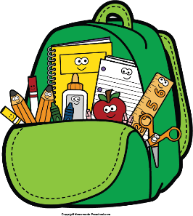 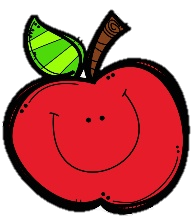 Reading Skills (facts and details) Tests: Thursday
Spelling (prefixes mis-, mid-) and Vocabulary Tests: Friday   May 9-13, 2022
Grammar (commas in compound sentences) and Reading Skills (facts and details) Tests: Thursday
Spelling (prefixes mis-, mid-) and Vocabulary Tests: Friday   May 9-13, 2022
Grammar (commas in compound sentences) and Reading Skills (facts and details) Tests: Thursday
Spelling (prefixes mis-, mid-) and Vocabulary Tests: Friday   May 9-13, 2022
Grammar (commas in compound sentences) and Reading Skills (facts and details) Tests: Thursday
Spelling (prefixes mis-, mid-) and Vocabulary Tests: Friday   May 9-13, 2022
Grammar (commas in compound sentences) and Reading Skills (facts and details) Tests: Thursday
Spelling (prefixes mis-, mid-) and Vocabulary Tests: Friday   May 9-13, 2022
Grammar (commas in compound sentences) and Reading Skills (facts and details) Tests: Thursday
Spelling (prefixes mis-, mid-) and Vocabulary Tests: FridayOur Student of the Week (May 16-20): AmethystOur Student of the Week (May 16-20): AmethystOur Student of the Week (May 16-20): AmethystOur Student of the Week (May 16-20): AmethystOur Student of the Week (May 16-20): AmethystOur Student of the Week (May 16-20): Amethyst
Reading Story and Skills:Story: 
Grace for Presidentby Kelly DiPucchioText-Based Comprehension:facts and details; 
predict and set purpose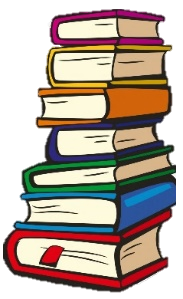 Phonics/Fluency:prefixes
mis-, mid-, micro-, non-

Grammar:commas in 
compound sentences
Reading Story and Skills:Story: 
Grace for Presidentby Kelly DiPucchioText-Based Comprehension:facts and details; 
predict and set purposePhonics/Fluency:prefixes
mis-, mid-, micro-, non-

Grammar:commas in 
compound sentences
Vocabulary Words
(these words will be tested each week):
assembly – a gathering of the students in a school for 
                 a special purposeelection – the act of voting for a person to hold a 
                position in a groupmicrophone – a machine that makes the speaker sound 
                louderrallies – meeting that people go to in order to show 
             support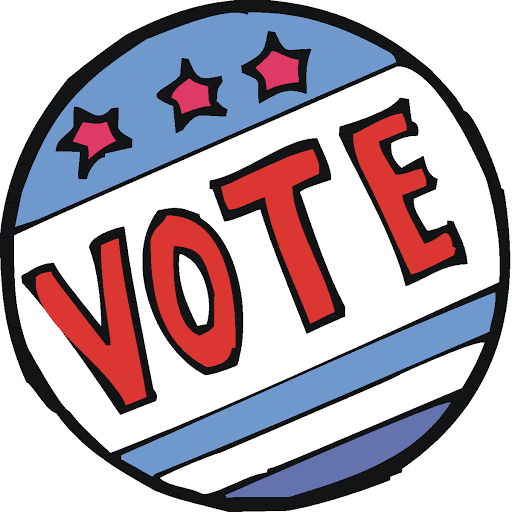 slogan – a word or short sentence 
             used by a person or 
             business that tells an idea
Vocabulary Words
(these words will be tested each week):
assembly – a gathering of the students in a school for 
                 a special purposeelection – the act of voting for a person to hold a 
                position in a groupmicrophone – a machine that makes the speaker sound 
                louderrallies – meeting that people go to in order to show 
             supportslogan – a word or short sentence 
             used by a person or 
             business that tells an idea
Vocabulary Words
(these words will be tested each week):
assembly – a gathering of the students in a school for 
                 a special purposeelection – the act of voting for a person to hold a 
                position in a groupmicrophone – a machine that makes the speaker sound 
                louderrallies – meeting that people go to in order to show 
             supportslogan – a word or short sentence 
             used by a person or 
             business that tells an idea
Vocabulary Words
(these words will be tested each week):
assembly – a gathering of the students in a school for 
                 a special purposeelection – the act of voting for a person to hold a 
                position in a groupmicrophone – a machine that makes the speaker sound 
                louderrallies – meeting that people go to in order to show 
             supportslogan – a word or short sentence 
             used by a person or 
             business that tells an ideaMathTopic 15: Graphs and DataOn Friday, we will take a weekly assessment.
MathTopic 15: Graphs and DataOn Friday, we will take a weekly assessment.
MathTopic 15: Graphs and DataOn Friday, we will take a weekly assessment.
Social Studies/ScienceWe are wrapping 
things up this week!Social Studies/ScienceWe are wrapping 
things up this week!Social Studies/ScienceWe are wrapping 
things up this week!Spelling Words: No bonus words this week.Spelling Words: No bonus words this week.Spelling Words: No bonus words this week.Spelling Words: No bonus words this week.Spelling Words: No bonus words this week.Spelling Words: No bonus words this week.1. midair2. midway3. midweek4. mismatch5. misplace6. misprint4. mismatch5. misplace6. misprint4. mismatch5. misplace6. misprint7. misbehave8. misdeed9. mislead10. midday11. midyear12. mistake